АДМИНИСТРАЦИЯ НЕНЕЦКОГО АВТОНОМНОГО ОКРУГАПОСТАНОВЛЕНИЕот 13 марта 2023 г. N 60-пОБ УТВЕРЖДЕНИИ ПОЛОЖЕНИЯ О ПОРЯДКЕ ПРЕДОСТАВЛЕНИЯГРАНТОВ ИЗ ОКРУЖНОГО БЮДЖЕТА СОЦИАЛЬНО ОРИЕНТИРОВАННЫМНЕКОММЕРЧЕСКИМ ОРГАНИЗАЦИЯМ НА РЕАЛИЗАЦИЮ СОЦИАЛЬНЫХПРОЕКТОВ И ПРИЗНАНИИ УТРАТИВШИМ СИЛУ ПОСТАНОВЛЕНИЯАДМИНИСТРАЦИИ НЕНЕЦКОГО АВТОНОМНОГО ОКРУГАОТ 09.06.2021 N 153-ПВ соответствии с пунктом 3 статьи 78, абзацем третьим пункта 2 и абзацем вторым пункта 4 статьи 78.1 Бюджетного кодекса Российской Федерации, Федеральным законом от 12.01.1996 N 7-ФЗ "О некоммерческих организациях", Общими требованиями к нормативным правовым актам, муниципальным правовым актам, регулирующим предоставление субсидий, в том числе грантов в форме субсидий, юридическим лицам, индивидуальным предпринимателям, а также физическим лицам - производителям товаров, работ, услуг, утвержденными постановлением Правительства Российской Федерации от 18.09.2020 N 1492, законом Ненецкого автономного округа от 19.04.2011 N 20-ОЗ "О государственной поддержке социально ориентированных некоммерческих организаций" Администрация Ненецкого автономного округа постановляет:1. Утвердить Положение о порядке предоставления грантов из окружного бюджета социально ориентированным некоммерческим организациям на реализацию социальных проектов согласно Приложению.2. Признать утратившим силу постановление Администрации Ненецкого автономного округа от 09.06.2021 N 153-п "Об утверждении Положения о порядке предоставления грантов из окружного бюджета социально ориентированным некоммерческим организациям на реализацию социальных проектов и признании утратившим силу отдельных постановлений Администрации Ненецкого автономного округа и отдельных положений постановлений Администрации Ненецкого автономного округа".3. Настоящее постановление вступает в силу со дня его официального опубликования.ГубернаторНенецкого автономного округаЮ.В.БЕЗДУДНЫЙПриложениек постановлению АдминистрацииНенецкого автономного округаот 13.03.2023 N 60-п"Об утверждении Положенияо порядке предоставлениягрантов из окружного бюджетасоциально ориентированнымнекоммерческим организациямна реализацию социальных проектови признании утратившим силупостановления АдминистрацииНенецкого автономного округаот 09.06.2021 N 153-п"ПОЛОЖЕНИЕО ПОРЯДКЕ ПРЕДОСТАВЛЕНИЯ ГРАНТОВ ИЗ ОКРУЖНОГО БЮДЖЕТАСОЦИАЛЬНО ОРИЕНТИРОВАННЫМ НЕКОММЕРЧЕСКИМ ОРГАНИЗАЦИЯМНА РЕАЛИЗАЦИЮ СОЦИАЛЬНЫХ ПРОЕКТОВРаздел IОбщие положения1. Настоящее Положение устанавливает порядок предоставления грантов в форме субсидий из окружного бюджета социально ориентированным некоммерческим организациям на реализацию социальных проектов (далее - гранты).2. Гранты предоставляются в рамках реализации государственной программы Ненецкого автономного округа "Реализация региональной политики Ненецкого автономного округа в сфере международных, межрегиональных и межнациональных отношений, развития гражданского общества и информации", утвержденной постановлением Администрации Ненецкого автономного округа от 15.10.2014 N 390-п, за счет бюджетных ассигнований, предусмотренных на исполнение соответствующих расходных обязательств в текущем году.3. Гранты предоставляются по итогам конкурса социально ориентированных некоммерческих организаций (далее - некоммерческие организации) на право получения в текущем финансовом году грантов из окружного бюджета, проведенного в соответствии с настоящим Положением, исходя из наилучших условий достижения результатов, в целях достижения которых предоставляется грант (далее - конкурс).4. Целью предоставления гранта является финансовое обеспечение реализации проектов некоммерческих организаций, осуществляющих деятельность по направлениям, предусмотренным статьей 31.1 Федерального закона от 12.01.1996 N 7-ФЗ "О некоммерческих организациях" (далее - Федеральный закон) и статьей 7 закона Ненецкого автономного округа от 19.04.2011 N 20-ОЗ "О государственной поддержке социально ориентированных некоммерческих организаций" (далее - окружной закон).5. Под социальным проектом понимается объединенный по функциональным, финансовым и иным признакам комплекс мероприятий некоммерческой организации, направленный на решение социальных проблем населения Ненецкого автономного округа или реализуемый в интересах Ненецкого автономного округа (далее - проект).6. Гранты предоставляются Департаментом внутренней политики Ненецкого автономного округа (далее - уполномоченный орган) в пределах лимитов бюджетных обязательств, утвержденных на соответствующие цели.7. Гранты предоставляются уполномоченным органом на основании соглашения о предоставлении гранта, заключаемого между уполномоченным органом и некоммерческой организацией, в соответствии с типовой формой, установленной исполнительным органом Ненецкого автономного округа в области управления финансами (далее - Соглашение).Изменение Соглашения или расторжение Соглашения (при необходимости) осуществляется по соглашению сторон и оформляется в виде дополнительного соглашения к нему, являющегося его неотъемлемой частью.8. Сведения о грантах размещаются на едином портале бюджетной системы Российской Федерации в информационно-телекоммуникационной сети "Интернет" (www.budget.gov.ru) не позднее 15-го рабочего дня, следующего за днем принятия закона об окружном бюджете на очередной финансовый год и плановый период (закона о внесении изменений в закон об окружном бюджете на текущий финансовый год и плановый период).9. Участниками конкурса могут быть некоммерческие организации, созданные в предусмотренных Федеральным законом формах, зарегистрированные на территории Ненецкого автономного округа и осуществляющие на территории Ненецкого автономного округа в соответствии со своими учредительными документами один или несколько видов деятельности, предусмотренных статьей 31.1 Федерального закона и статьей 7 окружного закона.10. К участию в конкурсе не допускаются:1) государственные корпорации;2) государственные компании;3) политические партии, а также организации, в состав учредителей которых входят политические партии, а также организации, в уставе которых имеется упоминание о наименовании политической партии;4) государственные учреждения;5) муниципальные учреждения;6) общественные объединения, не являющиеся юридическими лицами;7) некоммерческие организации в состав учредителей которых входят органы государственной власти или местного самоуправления.11. Организации - исполнители общественно полезных услуг имеют право на приоритетное получение гранта.Раздел IIПорядок проведения отбора получателей грантовдля предоставления грантов12. Гранты предоставляются по итогам проведения конкурса на основании результатов рассмотрения заявок некоммерческих организаций конкурсной комиссией по проведению конкурса (далее - конкурсная комиссия).13. Уполномоченный орган определяет приоритетные направления конкурса и объем средств бюджета Ненецкого автономного округа, предусмотренный для проведения конкурса.14. Не позднее 3 календарных дней до начала приема заявок на участие в конкурсе уполномоченный орган размещает на официальном сайте уполномоченного органа в информационно-телекоммуникационной сети "Интернет" и Интернет-портале для проведения конкурса (https://нао.гранты.рф/) (далее - Интернет-портал) объявление о проведении конкурса с указанием:1) сроков проведения конкурса (даты и времени начала (окончания) приема заявок на участие в конкурсе), которые не могут быть меньше 30 календарных дней, следующих за днем размещения объявления о проведении конкурса;2) целей предоставления гранта и результатов предоставления гранта;3) наименования, места нахождения, почтового адреса, адреса электронной почты уполномоченного органа;4) доменного имени и (или) сетевого адреса и (или) указателей страниц Интернет-портала и официального сайта уполномоченного органа в информационно-телекоммуникационной сети "Интернет";5) требований к некоммерческим организациям и перечня документов, представляемых некоммерческой организацией для участия в конкурсе, в соответствии с настоящим Положением;6) порядка подачи заявок некоммерческими организациями и требований, предъявляемых к форме и содержанию заявок, подаваемых некоммерческими организациями в соответствии с настоящим Положением;7) порядка отзыва заявок, порядка возврата заявок, определяющего в том числе основания для возврата заявок, порядка внесения изменений в заявки некоммерческих организаций;8) правил рассмотрения и оценки заявок некоммерческих организаций в соответствии с настоящим Положением;9) порядка предоставления некоммерческим организациям разъяснений положений объявления о проведении конкурса, даты начала и окончания срока такого предоставления;10) срока, в течение которого победитель (победители) конкурса должен (должны) подписать Соглашение;11) условий признания победителя (победителей) конкурса уклонившимся (уклонившимися) от заключения Соглашения;12) даты размещения результатов конкурса на официальном сайте уполномоченного органа в информационно-телекоммуникационной сети "Интернет" и Интернет-портале;13) предельного размера гранта;14) приоритетных направлений конкурса, которые устанавливаются в соответствии с пунктом 13 настоящего Положения;15) условий и порядка проведения конкурса в соответствии с настоящим Положением;16) объема средств бюджета Ненецкого автономного округа, предусмотренных для проведения конкурса.15. Для участия в конкурсе некоммерческая организация на дату подачи заявки должна соответствовать одновременно следующим требованиям:1) у некоммерческой организации должна отсутствовать неисполненная обязанность по уплате налогов, сборов, страховых взносов, пеней, штрафов, процентов, подлежащих уплате в соответствии с законодательством Российской Федерации о налогах и сборах; при наличии неисполненной обязанности, указанной в настоящем подпункте, она должна быть исполнена на день окончания приема заявок на участие в конкурсе;2) у некоммерческой организации должна отсутствовать просроченная задолженность по возврату в окружной бюджет субсидий, бюджетных инвестиций, предоставленных в том числе в соответствии с иными правовыми актами, иной просроченной задолженности перед окружным бюджетом;3) некоммерческая организация не должна находиться в процессе реорганизации (за исключением реорганизации в форме присоединения к некоммерческой организации другого юридического лица), ликвидации, в отношении нее не введена процедура банкротства, деятельность некоммерческой организации не приостановлена в порядке, предусмотренном законодательством Российской Федерации;4) некоммерческая организация не должна находиться в перечне организаций и физических лиц, в отношении которых имеются сведения об их причастности к экстремистской деятельности или терроризму, либо в перечне организаций и физических лиц, в отношении которых имеются сведения об их причастности к распространению оружия массового уничтожения;5) в реестре дисквалифицированных лиц отсутствуют сведения о дисквалифицированных руководителе, членах коллегиального исполнительного органа, лице, исполняющем функции единоличного исполнительного органа, или главном бухгалтере некоммерческой организации;6) некоммерческая организация не должна получать средства из окружного бюджета в соответствии с иными правовыми актами на мероприятия, представленные в рамках заявки на конкурс.16. Для участия в конкурсе некоммерческая организация, зарегистрированная в установленном порядке на Интернет-портале, в сроки, указанные в объявлении о проведении конкурса, заполняет в электронном виде в личном кабинете заявку на участие в конкурсе, содержащую, в том числе, следующую информацию:1) о некоммерческой организации, включая:полное и сокращенное (при наличии) наименование, основной государственный регистрационный номер, идентификационный номер налогоплательщика, место нахождения;основные виды деятельности, опыт работы, контактный телефон, адрес электронной почты (при наличии);2) о проекте, в рамках приоритетных направлений, определенных в соответствии с пунктом 13 настоящего Положения, включая:направление проекта, название проекта, на реализацию которого запрашивается грант;описание проекта;территорию проекта;срок реализации проекта;обоснование социальной значимости проекта;целевые группы проекта;цель (цели) и задачи проекта;ожидаемые количественные и качественные результаты проекта;общую сумму расходов на реализацию проекта, с учетом собственного вклада некоммерческой организации и (или) ресурсов, привлеченных в реализацию мероприятий, предусмотренных проектом;запрашиваемую сумму гранта;календарный план проекта;бюджет проекта;информацию о руководителе проекта;информацию о команде проекта;3) согласие на публикацию (размещение) в информационно-телекоммуникационной сети "Интернет" информации о некоммерческой организации, о заявке, иной информации о некоммерческой организации, связанной с конкурсом;4) заверение о соответствии некоммерческой организации, требованиям, установленным пунктом 15 настоящего Положения, и о достоверности содержащихся в заявке и прилагаемых к ней документов и сведений.17. Заполненная некоммерческой организацией заявка скрепляется подписью руководителя некоммерческой организации (иного лица, уполномоченного действовать от имени некоммерческой организации), печатью некоммерческой организации (при наличии) и представляется на Интернет-портал в электронной форме в виде одного файла в формате pdf (скан-копии страниц документа в формате pdf, объединенные в один файл).18. К заявке на участие в конкурсе прилагается копия устава некоммерческой организации в редакции, действующей на день подачи заявки. Копия устава представляется на Интернет-портал в электронной форме в виде одного файла в формате pdf (скан-копии страниц документа в формате pdf, объединенные в один файл).19. Уполномоченным органом в рамках межведомственного взаимодействия самостоятельно запрашиваются:1) выписка из Единого государственного реестра юридических лиц;2) справка налогового органа об отсутствии или наличии у некоммерческой организации задолженности по уплате налогов, сборов и иных обязательных платежей, подлежащих уплате в соответствии с законодательством Российской Федерации о налогах и сборах в бюджетную систему Российской Федерации.20. Некоммерческая организация вправе самостоятельно представить документы, указанные в пункте 19 настоящего Положения.21. Некоммерческая организация вправе включать в состав заявки на участие в конкурсе дополнительную информацию и представлять по собственной инициативе иные документы, не указанные в пунктах 16 и 18 настоящего Положения, в соответствии с критериями конкурсного отбора на участие в конкурсе, определенными настоящим Положением.Ответственность за правильность оформления, достоверность, полноту, актуальность представленных некоммерческой организацией документов несет некоммерческая организация.22. Некоммерческая организация в течение периода приема заявок вправе внести изменения в заявку на участие в конкурсе на Интернет-портале.Некоммерческая организация вправе отказаться от участия в конкурсе путем направления соответствующего обращения в уполномоченный орган.23. Прием заявок на участие в конкурсе осуществляется уполномоченным органом в течение срока, указанного в объявлении о проведении конкурса.Заявка и документы, представленные по истечении срока подачи заявок, указанного в объявлении о проведении конкурса, не принимаются и не рассматриваются.Датой и временем подачи заявки является запись даты и времени регистрации и присвоения заявке статуса "подана" на Интернет-портале.24. Некоммерческая организация может подать не более трех заявок на участие в конкурсе, в составе каждой из которых представляется только один проект. При этом на одно приоритетное направление представляется не более одной заявки. По результатам конкурса одной организации может быть предоставлен грант на осуществление только одного проекта.Не допускается представление двух и более заявок на участие в конкурсе, в которых краткое описание проекта, обоснование социальной значимости проекта, цель (цели) и задачи проекта, календарный план проекта совпадают по содержанию более чем на 50 процентов.В случае если участник конкурса подал на конкурс несколько заявок (по нескольким направлениям конкурса) и результаты оценки конкурсной комиссии позволяют участнику претендовать на победу в конкурсе с двумя и более проектами, такому участнику конкурса обеспечивается возможность выбора проекта, на осуществление которого может быть предоставлен грант. Если участник конкурса не сообщит о своем выборе в адрес уполномоченного органа в письменной форме в срок, предусмотренный сообщением уполномоченного органа о необходимости такого выбора, направляемым по адресу электронной почты, указанному участником конкурса в заявке, в перечень победителей конкурса включается заявка, набравшая наивысший средний балл.25. Уполномоченный орган рассматривает заявки на соответствие требованиям комплектности, содержания, форм и сроков представления, а также соответствие заявителя требованиям, установленным пунктами 9, 10 и 15 настоящего Положения, и в срок не позднее 5 рабочих дней со дня окончания приема заявок опубликовывает список поданных для участия в конкурсе заявок на Интернет-портале, а также на официальном сайте уполномоченного органа в информационно-телекоммуникационной сети "Интернет", с указанием следующей информации:1) наименование организации;2) ОГРН и/или ИНН;3) название проекта;4) краткое описание проекта;5) размер запрашиваемой суммы.26. Заявки, представленные некоммерческими организациями, направляются членам конкурсной комиссии не позднее двух рабочих дней со дня опубликования списка поданных для участия в конкурсе заявок.27. Заявки оцениваются членами конкурсной комиссии в срок не позднее 10 рабочих дней со дня окончания срока приема заявок.28. Рассмотрение заявок проходит в два этапа.На первом этапе конкурсная комиссия рассматривает заявки и принимает решение о допуске (недопуске) некоммерческой организации к участию в конкурсе, определяет не менее трех членов комиссии для оценки каждой заявки.На втором этапе конкурсная комиссия оценивает заявки некоммерческих организаций по критериям оценки заявок на участие в конкурсе, установленным Приложением 1 к настоящему Положению, и определяет победителей конкурса.29. Основаниями для отклонения заявки на стадии ее рассмотрения и оценки заявок являются:1) несоответствие некоммерческой организации требованиям, указанным в пунктах 9, 10 и 15 настоящего Положения;2) несоответствие представленных некоммерческой организацией заявки и документов требованиям, указанным в пунктах 16 - 18 настоящего Положения;3) недостоверность представленной некоммерческой организацией информации, в том числе информации о месте нахождения некоммерческой организации;4) подача некоммерческой организацией заявки после даты и (или) времени, указанных в объявлении о проведении конкурса.30. Уполномоченный орган не возмещает некоммерческим организациям, не допущенным к участию в конкурсе, участникам и победителям конкурса никаких расходов, связанных с подготовкой и подачей заявок на участие в конкурсе и участием в конкурсе.31. В ходе оценки заявок член конкурсной комиссии заполняет оценочную форму, установленную Приложением 2 к настоящему Положению, и проставляет общий балл, который исчисляется путем сложения баллов, выставленных членом конкурсной комиссии по каждому критерию оценки заявок.32. На основании оценки заявок членами конкурсной комиссии секретарь конкурсной комиссии формирует итоговый рейтинг оценок.Итоговый средний балл заявки определяется как сумма баллов, присвоенных оценившими заявку членами конкурсной комиссии по каждому критерию, разделенная на количество членов конкурсной комиссии, оценивших заявку, с округлением полученных чисел до сотых долей балла.Первый порядковый номер присваивается заявке, набравшей наибольший средний балл. Последующие порядковые номера присваиваются заявкам в порядке уменьшения среднего балла.33. В случае если нескольким заявкам присвоен равный средний балл, более высокий рейтинговый номер присваивается некоммерческой организации, заявка которой подана ранее.34. Проходной балл, необходимый для предоставления гранта, равен сумме баллов, полученных некоммерческой организацией, на которой завершился лимит бюджетных обязательств, утвержденных на соответствующие цели.Заявка некоммерческой организации, не набравшая проходной балл, подлежит отклонению конкурсной комиссией.В случае остатка лимита бюджетных обязательств после распределения средств между победителями конкурса, конкурсная комиссия вправе предложить некоммерческой организации, набравшей рейтинговый балл, следующий за проходным, внести изменения в заявку, уменьшив запрашиваемый размер гранта до суммы нераспределенных средств, а при согласии, признать ее победителем конкурса.35. По итогам проведения конкурса оформляется протокол конкурсной комиссии (далее - протокол), содержащий следующие сведения:1) информация о членах конкурсной комиссии, последовательность оценки заявок, значения по оценке заявок, результаты оценки и голосования (в том числе о членах конкурсной комиссии, голосовавших против принятия решения и потребовавших внести соответствующую запись в протокол), об особом мнении членов конкурсной комиссии, которое они потребовали внести в протокол, о наличии у членов конкурсной комиссии конфликта интересов в отношении рассматриваемых вопросов;2) дата, время и место оценки заявок участников конкурса;3) информация о некоммерческих организациях, подавших заявки на участие в конкурсе;4) информация о некоммерческих организациях, заявки которых были отклонены с указанием причин отклонения, в том числе положений объявления о проведении отбора, которым не соответствуют такие заявки;5) список победителей конкурса (рейтинг заявок) и размеры предоставляемых им грантов.36. Протокол подписывается председателем конкурсной комиссии и секретарем конкурсной комиссии в течение пяти рабочих дней со дня заседания конкурсной комиссии.37. В течение пяти календарных дней со дня подписания протокола уполномоченный орган утверждает список победителей конкурса и размеров предоставляемых им грантов и размещает протокол на официальном сайте уполномоченного органа в информационно-телекоммуникационной сети "Интернет" и Интернет-портале, а также следующую информацию о победителях конкурса:1) наименование организации;2) ОГРН и/или ИНН;3) название проекта;4) краткое описание проекта;5) размер предоставляемого гранта.38. Конкурсная комиссия является коллегиальным органом. В ее состав входят председатель комиссии, заместитель председателя комиссии и члены комиссии.Председателем конкурсной комиссии является руководитель уполномоченного органа или лицо, исполняющее обязанности руководителя уполномоченного органа.Секретарем комиссии является специалист уполномоченного органа.В состав конкурсной комиссии должно входить не менее одного члена общественного совета уполномоченного органа.39. Число членов конкурсной комиссии должно быть нечетным. Количество членов конкурсной комиссии, замещающих государственные должности, должности государственной и муниципальной службы, муниципальные должности, должно составлять менее одной трети от общего состава конкурсной комиссии.40. Состав конкурсной комиссии определяется и утверждается уполномоченным органом и подлежит размещению на официальном сайте уполномоченного органа в информационно-телекоммуникационной сети "Интернет" не позднее трех рабочих дней со дня его утверждения.41. Заседание конкурсной комиссии является правомочным, если на нем присутствует большинство от общего числа членов конкурсной комиссии.Решения конкурсной комиссии принимаются большинством голосов членов конкурсной комиссии, присутствующих на заседании конкурсной комиссии.Каждый член конкурсной комиссии обладает одним голосом.Член конкурсной комиссии не вправе передавать право голоса другому лицу.При равенстве голосов принимается решение, за которое проголосовал председатель конкурсной комиссии.42. Членами конкурсной комиссии не могут быть лица, которые прямо или косвенно заинтересованы в результате конкурса, в том числе лица, представляющие участников конкурса, либо лица, состоящие в штате организаций участников конкурса или имеющие близкие родственные связи с участниками конкурса, а также лица, на которых могут оказать влияние участники конкурса. В случае выявления указанных фактов, член конкурсной комиссии обязан проинформировать об этом конкурсную комиссию и письменно отказаться от участия в заседании конкурсной комиссии до начала рассмотрения заявок на участие в конкурсе.Конкурсная комиссия, если ей стало известно о наличии обстоятельств, способных повлиять на участие члена конкурсной комиссии в работе конкурсной комиссии, обязана рассмотреть их и принять одно из следующих решений:приостановить участие члена конкурсной комиссии в работе конкурсной комиссии;рассмотреть заявки на участие в конкурсе, в отношении которых имеются личная заинтересованность члена конкурсной комиссии или иные обстоятельства, способные повлиять на участие члена конкурсной комиссии в работе конкурсной комиссии, без участия члена конкурсной комиссии в обсуждении соответствующих заявок или в отсутствие члена конкурсной комиссии на заседании конкурсной комиссии.43. Член конкурсной комиссии обязан соблюдать права авторов заявок на участие в конкурсе на результаты их интеллектуальной деятельности, являющиеся объектами авторских прав, в соответствии с общепризнанными принципами и нормами международного права, международными договорами Российской Федерации и Гражданским кодексом Российской Федерации.Раздел IIIУсловия и порядок предоставления грантов44. Максимальный размер гранта, предоставляемый одной некоммерческой организации, не может превышать 400 000 (четыреста тысяч) рублей.При решении конкурсной комиссией вопроса об определении некоммерческой организации размера гранта в меньшем объеме, чем им было запрошено в заявке, конкурсной комиссией должна учитываться возможность фактического осуществления мероприятий проекта, описанных в заявке.В период с 01.01.2023 по 31.12.2023 максимальный размер гранта на одного получателя гранта составляет:для некоммерческих организаций, осуществляющих деятельность и реализующих проекты на территории Ненецкого автономного округа менее 1 года, - 400 000 (четыреста тысяч) рублей;для некоммерческих организаций, осуществляющих деятельность и реализующих проекты на территории Ненецкого автономного округа более 1 года, - 700 000 (семьсот тысяч) рублей.45. Условиями предоставления грантов являются:1) заключение некоммерческой организацией Соглашения о предоставлении гранта;2) согласие некоммерческой организации на осуществление в отношении нее проверок уполномоченным органом соблюдения порядка и условий предоставления гранта, в том числе в части достижения результатов предоставления гранта, а также проверок органами государственного финансового контроля в соответствии со статьями 268.1 и 269.2 Бюджетного кодекса Российской Федерации.46. Основаниями для отказа некоммерческой организации в предоставлении гранта являются:1) несоответствие представленных некоммерческой организацией документов требованиям, указанным в пунктах 16 - 18 настоящего Порядка, или непредставление (предоставление не в полном объеме) указанных документов;2) установление факта недостоверности предоставленной некоммерческой организацией информации.47. Соглашение, подписанное со стороны уполномоченного органа, в течение 14 (четырнадцати) рабочих дней со дня утверждения списка победителей, указанного в пункте 37 настоящего Положения, направляется победителю конкурса в двух экземплярах любым доступным способом, позволяющим подтвердить его получение.Подписанные экземпляры Соглашения возвращаются победителями конкурса в адрес уполномоченного органа в течение 10 (десяти) календарных дней со дня получения ими Соглашения.48. Уполномоченный орган перечисляет сумму гранта на расчетный счет некоммерческой организации, открытый в российской кредитной организации, в течение 10 (десяти) календарных дней с даты заключения Соглашения.49. Предоставленные гранты могут быть использованы только на осуществление целевых расходов, связанных с реализацией проекта или отдельных его мероприятий, в том числе:1) расходы на оплату труда;2) расходы на приобретение товаров, работ, услуг;3) расходы на командировки;4) арендные платежи;5) расходы на уплату налогов, сборов, страховых взносов и иных обязательных платежей в бюджетную систему Российской Федерации;6) прочие расходы, непосредственно связанные с осуществлением мероприятий.50. За счет предоставленных грантов запрещается осуществлять следующие виды расходов:1) расходы, связанные с осуществлением предпринимательской деятельности и оказанием помощи коммерческим организациям;2) расходы, связанные с осуществлением деятельности, напрямую не связанной с проектами;3) расходы, связанные с поддержкой политических партий и избирательных кампаний;4) расходы, связанные с проведением митингов, демонстраций, пикетирований;5) расходы, связанные с проведением фундаментальных научных исследований;6) расходы, связанные с поездками за пределы территории Российской Федерации (культурные, научные, учебные стажировки и поездки иного назначения);7) расходы по уплате неустойки, пени, штрафов;8) расходы, связанные с производством (реализацией) товаров, выполнением работ, оказанием услуг в рамках выполнения некоммерческой организацией государственных или муниципальных контрактов, иных гражданско-правовых договоров;9) расходы на обеспечение текущей деятельности некоммерческой организации, не связанной с реализацией проекта, включая заработную плату, выплату доходов в виде пособия по временной нетрудоспособности и в виде оплаты отпусков, аренду помещений, не используемых для реализации мероприятий проекта;10) расходы, связанные с приобретением иностранной валюты;11) расходы на приобретение алкогольных напитков и табачной продукции;12) иные расходы, не связанные с реализацией проекта.51. Получатель гранта вправе увеличивать расходы по отдельным статьям сметы расходов по Соглашению в пределах размера предоставленного гранта, но не более чем на 10 (десять) процентов по одной статье сметы расходов.52. Результатом предоставления гранта является реализация получателем гранта проекта по направлениям, предусмотренным статьей 31.1 Федерального закона и статьей 7 окружного закона на дату, определенную Соглашением.Значения показателей (конечные значения результата) устанавливаются в Соглашении.53. Информация об осуществлении получателями грантов мероприятий (деятельности), включая соответствующие отчеты (с обезличиванием персональных данных), может размещаться на официальном сайте уполномоченного органа в информационно-телекоммуникационной сети "Интернет", а также может размещаться на других сайтах в информационно-телекоммуникационной сети "Интернет" и в средствах массовой информации.54. В случае уменьшения ранее доведенных уполномоченному органу лимитов бюджетных обязательств, приводящего к невозможности предоставления гранта в размере, определенном в Соглашении, в Соглашении предусматриваются условия о согласовании новых условий Соглашения или о расторжении Соглашения при недостижении согласия по новым условиям.Раздел IVТребования к отчетности55. Получатель гранта один раз в полугодие в срок, установленный Соглашением, представляет в уполномоченный орган отчет об осуществлении расходов, источником финансового обеспечения которых является грант, а также отчет о достижении результатов (целевых показателей) использования гранта по формам, установленным Соглашением.К отчету, указанному в абзаце первом настоящего пункта, некоммерческая организация прилагает копии документов, подтверждающих расходы, понесенные некоммерческой организацией при реализации проекта, иные документы, предусмотренные Соглашением, которые заверяются руководителем некоммерческой организации (иным лицом, уполномоченным действовать от имени некоммерческой организации), печатью некоммерческой организации (при наличии).Ответственность за достоверность представленных в уполномоченный орган документов и отчетов возлагается на некоммерческую организацию.56. Уполномоченный орган в сроки, установленные Соглашением, проводит проверку отчетов, указанных в пункте 55 настоящего Положения.Уполномоченный орган проводит проверку соблюдения некоммерческой организацией порядка и условий предоставления гранта, в том числе в части достижения результатов (целевых показателей) предоставления гранта.Мониторинг достижения результатов предоставления гранта исходя из достижения значений результатов предоставления гранта, определенных соглашением, и мероприятий, отражающих факт реализации проекта, проводится в порядке и по формам, которые установлены Министерством финансов Российской Федерации.Результативность и целевое использование гранта оценивается уполномоченным органом на основании представленных некоммерческой организацией отчетов, указанных в пункте 55 настоящего Положения.Оценка (мониторинг) результатов использования гранта проводится в соответствии с порядком проведения оценки результатов реализации проектов, утвержденным приказом уполномоченного органа (далее - Порядок проведения оценки результатов). Порядок проведения оценки результатов размещается на официальном сайте уполномоченного органа, на Интернет-портале и на информационном ресурсе гранты.рф в течение 10 рабочих дней со дня его утверждения.57. При непредставлении получателем гранта отчета по использованию гранта в установленные Соглашением сроки получатель гранта обязан возвратить средства гранта в полном объеме в указанный Соглашением срок, перечислив их на лицевой счет уполномоченного органа.58. Получатели гранта несут ответственность за достоверность представленных в уполномоченный орган данных и нецелевое использование предоставленных грантов в соответствии с действующим законодательством.Раздел VТребования об осуществлении контроля за соблюдением условий,целей и порядка предоставления грантов и ответственностиза их нарушение59. Контроль за соблюдением условий, целей и порядка получения и использования грантов получателями гранта, порядка и условий предоставления грантов осуществляется в установленном порядке уполномоченным органом и иными органами государственного финансового контроля, в том числе путем проведения проверок:проверок уполномоченным органом соблюдения некоммерческой организацией условий, целей и порядка получения и использования грантов получателями гранта, порядка и условий предоставления гранта, в том числе в части достижения результатов предоставления гранта;проверок органами государственного финансового контроля в соответствии со статьями 268.1 и 269.2 Бюджетного кодекса Российской Федерации.60. Предоставленные гранты должны быть использованы в сроки, предусмотренные Соглашениями, определенные в индивидуальном порядке с учетом сроков реализации конкретных проектов.Сроки использования грантов не ограничиваются финансовым годом, в котором предоставлены эти гранты.61. Гранты, предоставленные на реализацию проекта, который не реализован, и (или) средства гранта, использованные получателем гранта не по целевому назначению, и (или) неиспользованные в сроки, предусмотренные Соглашениями, в случае выявления по факту проверок, проведенных уполномоченным органом и (или) органами государственного финансового контроля, подлежат возврату в окружной бюджет в сроки, предусмотренные Соглашениями.62. Средства гранта, использованные получателем гранта не по целевому назначению, факт которого установлен органами государственной власти Ненецкого автономного округа, уполномоченными на осуществление государственного финансового контроля, подлежат возврату в окружной бюджет в установленном бюджетным законодательством порядке.Факт нецелевого использования гранта, установленный по итогам проверки, проведенной уполномоченным органом, оформляется соответствующим актом о нецелевом использовании гранта.Уполномоченный орган в течение 5 (пяти) рабочих дней со дня составления акта о нецелевом использовании гранта направляет в адрес некоммерческой организации уведомление о необходимости возврата денежных средств (в объеме средств гранта, использованных не по целевому назначению) на лицевой счет уполномоченного органа.Получатель гранта обязан возвратить указанную в уведомлении сумму денежных средств в срок не позднее 15 (пятнадцати) календарных дней со дня получения уведомления.63. В случае экономии (неполного освоения) гранта получатель гранта обязан возвратить неиспользованные денежные средства на лицевой счет уполномоченного органа в течение 20 (двадцати) рабочих дней с даты окончания реализации проекта, указанной в Соглашении.64. В случае неисполнения получателем гранта обязательств, предусмотренных пунктами 55, 57, 60 - 63 настоящего Положения, взыскание неиспользованных или использованных не по целевому назначению средств гранта производится в судебном порядке в соответствии с законодательством Российской Федерации и Ненецкого автономного округа.Приложение 1к Положению о порядкепредоставления грантовиз окружного бюджетасоциально ориентированнымнекоммерческим организациямна реализацию социальных проектовКритерииоценки заявок на участие в конкурсе социальноориентированных некоммерческих организаций на правополучения в текущем финансовом году грантовиз окружного бюджетаПриложение 2к Положению о порядкепредоставления грантовиз окружного бюджетасоциально ориентированнымнекоммерческим организациямна реализацию социальных проектовОценочная формаВывод по результатам оценки заявки:"___" ____________ 20___          ________________ /_____________________/                                      (подпись)     (расшифровка подписи)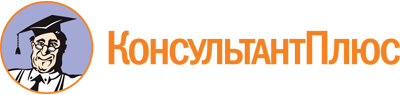 Постановление администрации НАО от 13.03.2023 N 60-п
"Об утверждении Положения о порядке предоставления грантов из окружного бюджета социально ориентированным некоммерческим организациям на реализацию социальных проектов и признании утратившим силу постановления Администрации Ненецкого автономного округа от 09.06.2021 N 153-п"Документ предоставлен КонсультантПлюс

www.consultant.ru

Дата сохранения: 17.06.2023
 N п/пКритерии оценки заявокКоличество баллов1231.Актуальность и социальная значимость проектаАктуальность и социальная значимость проекта1.1.Актуальность и социальная значимость проекта убедительно доказаны:1) проблемы, на решение которых направлен проект, детально раскрыты, их описание аргументировано и подкреплено конкретными количественными и (или) качественными показателями;2) проект направлен в полной мере на решение именно тех проблем, которые обозначены как значимые;3) имеется подтверждение актуальности проблемы представителями целевой аудитории, потенциальными благополучателями, партнерами;4) мероприятия проекта полностью соответствуют направлениям (в том числе другим, помимо указанного в качестве направления, по которому подана заявка)9 - 101.2.Актуальность и социальная значимость проекта в целом доказаны, однако имеются несущественные замечания члена комиссии:1) проблемы, на решение которых направлен проект, относятся к разряду актуальных, но авторы преувеличили их значимость для выбранной территории реализации проекта и (или) целевой группы;2) проблемы, на решение которых направлен проект, описаны общими фразами, без ссылок на конкретные факты, либо этих фактов и показателей недостаточно для подтверждения актуальности проблемы для заявленной целевой группы и (или) территории реализации проекта;3) имеются другие замечания члена комиссии (с комментарием)6 - 81.3.Актуальность и социальная значимость проекта доказаны недостаточно убедительно:1) проблема не имеет острой значимости для целевой группы или территории реализации проекта;2) в проекте недостаточно аргументированно и без конкретных показателей описана проблема, на решение которой направлен проект, либо не подтверждено взаимодействие с территориями, обозначенными в заявке;3) имеются другие замечания члена комиссии (с комментарием)3 - 51.4.Актуальность и социальная значимость проекта не доказаны:1) проблема, которой посвящен проект, не относится к разряду востребованных обществом либо слабо обоснована авторами;2) большая часть мероприятий проекта не связана с выбранным направлением;3) имеются другие замечания члена комиссии (с комментарием)0 - 22.Логическая связность и реализуемость проекта, соответствие мероприятий проекта его целям, задачам и ожидаемым результатамЛогическая связность и реализуемость проекта, соответствие мероприятий проекта его целям, задачам и ожидаемым результатам2.1.Проект полностью соответствует данному критерию:1) все разделы заявки логически взаимосвязаны, каждый раздел содержит информацию, необходимую и достаточную для полного понимания содержания проекта;2) календарный план хорошо структурирован, детализирован, содержит описание конкретных мероприятий;3) запланированные мероприятия соответствуют условиям конкурса и обеспечивают решение поставленных задач и достижение предполагаемых результатов проекта;4) указаны конкретные и разумные сроки, позволяющие в полной мере решить задачи проекта9 - 102.2.По данному критерию проект в целом проработан, однако имеются несущественные замечания члена комиссии:1) все разделы заявки логически взаимосвязаны, однако имеются несущественные смысловые несоответствия, что нарушает внутреннюю целостность проекта;2) запланированные мероприятия соответствуют условиям конкурса, обеспечивают решение поставленных задач и достижение предполагаемых результатов проекта, вместе с тем состав мероприятий не является полностью оптимальным и (или) сроки выполнения отдельных мероприятий проекта требуют корректировки6 - 82.3.Проект по данному критерию проработан недостаточно, имеются замечания члена комиссии, которые обязательно необходимо устранить:1) календарный план описывает лишь общие направления деятельности, не раскрывает последовательность реализации проекта, не позволяет определить содержание основных мероприятий;2) имеются устранимые нарушения логической связи между задачами, мероприятиями и предполагаемыми результатами;3) имеются другие замечания члена комиссии (с комментарием)3 - 52.4.Проект не соответствует данному критерию:1) проект проработан на низком уровне, имеются несоответствия мероприятий проекта его целям и задачам, противоречия между планируемой деятельностью и ожидаемыми результатами;2) существенные ошибки в постановке целей, задач, описании мероприятий, результатов проекта делают реализацию такого проекта нецелесообразной;3) сроки выполнения мероприятий некорректны и не соответствуют заявленным целям и задачам проекта, из-за непродуманности создают значительные риски реализации проекта;4) имеются другие замечания члена комиссии (с комментарием)0 - 23.Соотношение планируемых расходов на реализацию мероприятий проекта и его ожидаемых результатов, адекватность, измеримость и достижимость таких результатовСоотношение планируемых расходов на реализацию мероприятий проекта и его ожидаемых результатов, адекватность, измеримость и достижимость таких результатов3.1.Данный критерий отлично выражен в заявке:1) в заявке четко изложены ожидаемые результаты проекта, они адекватны, конкретны и измеримы;2) получение результатов проекта за общую сумму предполагаемых расходов на реализацию проекта соразмерно обоснованно9 - 103.2.Данный критерий хорошо выражен в заявке:1) в заявке четко изложены ожидаемые результаты проекта, их получение за общую сумму предполагаемых расходов на реализацию обоснованно, вместе с тем содержание запланированной деятельности по достижению указанных результатов (состав мероприятий) не является полностью оптимальным;2) по описанию запланированных результатов у члена комиссии имеются несущественные замечания в части их адекватности, измеримости и достижимости (замечания необходимо указать в комментарии к оценке)6 - 83.3.Данный критерий удовлетворительно выражен в заявке:1) в заявке изложены ожидаемые результаты проекта, но они не полностью соответствуют критериям адекватности, измеримости, достижимости;2) запланированные результаты могут быть достигнуты при меньших затратах;3) имеются другие замечания члена комиссии (с комментарием)3 - 53.4.Данный критерий плохо выражен в заявке:1) ожидаемые результаты проекта изложены не конкретно;2) предполагаемые затраты на достижение результатов проекта явно завышены;3) описанная в заявке деятельность является, по сути, предпринимательской;4) имеются другие замечания члена комиссии (с комментарием)0 - 24.Реалистичность бюджета проекта и обоснованность планируемых расходов на реализацию проектаРеалистичность бюджета проекта и обоснованность планируемых расходов на реализацию проекта4.1.Проект полностью соответствует данному критерию:1) в бюджете проекта предусмотрено финансовое обеспечение всех мероприятий проекта и отсутствуют расходы, которые непосредственно не связаны с мероприятиями проекта;2) все планируемые расходы реалистичны и обоснованы;3) к бюджету проекта прилагаются коммерческие предложения (не менее двух) на приобретение товаров, оказание работ/услуг;4) даны корректные комментарии по всем предполагаемым расходам за счет гранта, позволяющие четко определить состав (детализацию) расходов;5) в проекте предусмотрено активное использование имеющихся у организации ресурсов9 - 104.2.Проект в целом соответствует данному критерию, однако имеются несущественные замечания члена комиссии:1) все планируемые расходы реалистичны, следуют из задач, мероприятий и обоснованы, вместе с тем из комментариев к некоторым расходам невозможно точно определить их состав (детализацию);2) имеются другие замечания члена комиссии (с комментарием);3) к бюджету проекта прилагаются коммерческие предложения (не менее двух) на приобретение товаров, оказание работ/услуг6 - 84.3.Проект в целом соответствует данному критерию, однако имеются замечания члена комиссии, которые обязательно необходимо устранить:1) не все предполагаемые расходы непосредственно связаны с мероприятиями проекта и достижением ожидаемых результатов;2) в бюджете проекта предусмотрены побочные, не имеющие прямого отношения к реализации проекта, расходы;3) некоторые расходы завышены или занижены по сравнению со средним рыночным уровнем оплаты труда, цен на товары, работы, услуги, аренду (без соответствующего обоснования в комментариях к расходам);4) отсутствуют коммерческие предложения к бюджету проекта на приобретение товаров, оказание работ/услуг3 - 54.4.Проект не соответствует данному критерию:1) предполагаемые затраты на реализацию проекта явно завышены либо занижены и (или) не соответствуют мероприятиям проекта, условиям конкурса;2) отсутствуют коммерческие предложения к бюджету проекта на приобретение товаров, оказание работ/услуг;3) в бюджете проекта предусмотрено осуществление за счет субсидии расходов, которые не допускаются в соответствии с требованиями Порядка;4) бюджет проекта нереалистичен, не соответствует тексту заявки;5) бюджет проекта не соответствует целевому характеру гранта, часть расходов не направлена на выполнение мероприятий проекта либо вообще не имеет отношения к реализации проекта;6) имеются несоответствия между суммами в описании проекта и в его бюджете;7) комментарии к запланированным расходам неполные, некорректные, нелогичные;8) имеются другие замечания члена комиссии (с комментарием)0 - 25.Собственный вклад некоммерческой организации и дополнительные ресурсы, привлекаемые на реализацию проекта, перспективы его дальнейшего развитияСобственный вклад некоммерческой организации и дополнительные ресурсы, привлекаемые на реализацию проекта, перспективы его дальнейшего развития5.1.Некоммерческая организация обеспечивает реальное привлечение дополнительных ресурсов на реализацию проекта в объеме более 30% бюджета проекта:1) некоммерческая организация располагает ресурсами на реализацию проекта (добровольцами, помещением в собственности, безвозмездном пользовании или аренде, оборудованием, транспортными средствами, интеллектуальными правами и другими) и (или) подтверждает реалистичность их привлечения;2) уровень собственного вклада и дополнительных ресурсов превышает 30% бюджета проекта (не суммы гранта, а именно всего бюджета проекта), при этом такой уровень корректно рассчитан (например, стоимость пользования имеющимся в собственности помещением и оборудованием рассчитана в части, необходимой для реализации проекта, и за срок реализации проекта);3) доказано долгосрочное и соответствующее масштабу и задачам проекта влияние его успешной реализации на проблемы, на решение которых он направлен;4) некоммерческой организацией представлено четкое видение дальнейшего развития деятельности по проекту и использования его результатов после завершения9 - 105.2.Некоммерческая организация обеспечивает реальное привлечение дополнительных ресурсов на реализацию проекта в объеме от 20% до 30% бюджета проекта:1) некоммерческая организация располагает ресурсами на реализацию проекта (добровольцами, помещением в собственности, безвозмездном пользовании или аренде, оборудованием, транспортными средствами, интеллектуальными правами и другими) и (или) подтверждает реалистичность их привлечения;2) уровень собственного вклада и дополнительных ресурсов составляет от 20% до 30% бюджета проекта, при этом он в целом корректно рассчитан;3) в заявке в целом описаны механизмы дальнейшего развития проекта, источники ресурсного обеспечения после завершения проекта, но отсутствуют достаточные сведения, позволяющие сделать обоснованный вывод о наличии перспектив продолжения деятельности по проекту6 - 85.3.Дополнительные ресурсы на реализацию проекта не подтверждены и (или) несоразмерны с запрашиваемой суммой гранта:1) уровень собственного вклада и дополнительных ресурсов составляет от 10% до 20% бюджета проекта либо заявлен в большем объеме, но по некоторым позициям некорректно рассчитан и (или) подтвержден не убедительно (например, у некоммерческой организации нет опыта привлечения соизмеримых сумм финансирования, а подтверждающие документы (письма, соглашения и другие) от источников ресурсов в составе заявки отсутствуют);2) продолжение реализации проекта после окончания финансирования описано общими фразами;3) имеются другие замечания члена комиссии (с комментарием)3 - 55.4.Реализация проекта предполагается практически только за счет гранта:1) уровень собственного вклада и дополнительных ресурсов составляет менее 10% бюджета проекта либо заявлен в большем объеме, но ничем не подтвержден;2) отсутствует описание работы по выбранному направлению после завершения проекта;3) имеются другие замечания члена комиссии (с комментарием)0 - 26.Соответствие опыта и компетенций команды проекта планируемой деятельностиСоответствие опыта и компетенций команды проекта планируемой деятельности6.1.У некоммерческой организации отличный опыт проектной работы по выбранному направлению:1) некоммерческая организация имеет опыт устойчивой активной деятельности по выбранному направлению на протяжении более 3 лет;2) в заявке представлено описание собственного опыта некоммерческой организации с указанием конкретных программ, проектов или мероприятий; имеются сведения о результативности данных мероприятий; опыт деятельности и ее успешность подтверждаются наградами, отзывами, публикациями в средствах массовой информации и в информационно-телекоммуникационной сети "Интернет";3) некоммерческая организация получала целевые поступления на реализацию своих программ, проектов, информация о претензиях по поводу их использования отсутствует;4) у некоммерческой организации имеется сопоставимый с содержанием заявки опыт проектной деятельности (по масштабу и количеству мероприятий);5) у некоммерческой организации есть материально-техническая база для реализации проектов по выбранному направлению, имеются (если применимо) лицензии, иные разрешительные документы, обязательные для осуществления запланированной деятельности9 - 106.2.У некоммерческой организации хороший опыт проектной работы по выбранному направлению:1) у некоммерческой организации имеется сопоставимый с содержанием заявки опыт системной и устойчивой проектной деятельности по выбранному направлению (по масштабу и количеству мероприятий);2) в заявке представлено описание собственного опыта некоммерческой организации с указанием конкретных программ, проектов или мероприятий; успешность опыта некоммерческой организации подтверждается наградами, отзывами, публикациями в средствах массовой информации и в информационно-телекоммуникационной сети "Интернет";3) некоммерческая организация имеет опыт активной деятельности на протяжении более 2 лет либо имеет опыт работы менее 2 лет, но создана гражданами, имеющими значительный опыт аналогичной деятельности6 - 86.3.У некоммерческой организации удовлетворительный опыт проектной работы по выбранному направлению:1) в заявке приведено описание собственного опыта некоммерческой организации по реализации программ, проектов по выбранному направлению, но оно не позволяет сделать однозначный вывод о системном и устойчивом характере такой работы в течение 3 лет или с момента создания некоммерческой организации (если она существует меньше 3 лет) и наличии положительных результатов;2) некоммерческая организация имеет опыт реализации менее масштабных проектов по выбранному направлению и не имеет опыта работы с соизмеримыми (с запрашиваемой суммой гранта) объемами целевых средств;3) некоммерческая организация имеет опыт управления соизмеримыми (с запрашиваемой суммой гранта) объемами целевых средств, однако информация о реализованных проектах не освещена на сайте некоммерческой организации, заявленные достигнутые результаты не представлены;4) имеются другие замечания члена комиссии (с комментарием)3 - 56.4.У некоммерческой организации практически отсутствует опыт работы по выбранному направлению:1) некоммерческая организация не имеет опыта активной деятельности либо подтвержденной деятельности за последний год;2) опыт проектной работы некоммерческой организации в заявке практически не описан;3) имеются противоречия между описанным в заявке опытом некоммерческой организации и информацией из открытых источников (например, заявленные как реализованные мероприятия не отражены в общедоступных отчетах организации);4) основной профиль деятельности некоммерческой организации не соответствует выбранному направлению;5) имеются другие замечания члена комиссии (с комментарием)0 - 27.Информационная открытость некоммерческой организацииИнформационная открытость некоммерческой организации7.1.Данный критерий отлично выражен в заявке:1) информацию о деятельности легко найти в информационно-телекоммуникационной сети "Интернет" с помощью поисковых запросов;2) деятельность некоммерческой организации систематически освещается в средствах массовой информации;3) некоммерческая организация имеет действующий, постоянно обновляемый сайт, на котором представлены подробные годовые отчеты о деятельности, размещена актуальная информация о реализованных проектах и мероприятиях, составе органов управления;4) некоммерческая организация имеет страницы (группы) в социальных сетях, на которых регулярно обновляется информация;5) некоммерческая организация регулярно публикует годовую отчетность о своей деятельности9 - 107.2.Данный критерий хорошо выражен в заявке:1) некоммерческая организация имеет действующий сайт, страницы (группы) в социальных сетях с актуальной информацией, однако без подробных сведений о работе некоммерческой организации, привлекаемых им ресурсах, составе органов управления, реализованных программах, проектах;2) информацию о деятельности некоммерческой организации легко найти в информационно-телекоммуникационной сети "Интернет" с помощью поисковых запросов;3) деятельность некоммерческой организации периодически освещается в средствах массовой информации;4) имеются другие замечания члена комиссии (с комментарием)6 - 87.3.Данный критерий удовлетворительно выражен в заявке:1) деятельность некоммерческой организации мало освещается в средствах массовой информации и в информационно-телекоммуникационной сети "Интернет";2) у некоммерческой организации есть сайт и (или) страница (группа) в социальной сети, которые содержат неактуальную (устаревшую) информацию;3) отчеты о деятельности некоммерческой организации отсутствуют в открытом доступе;4) имеются другие замечания члена комиссии (с комментарием)3 - 57.4.Данный критерий плохо выражен в заявке:1) информация о деятельности некоммерческой организации практически отсутствует в информационно-телекоммуникационной сети "Интернет";2) имеются другие замечания члена комиссии (с комментарием)0 - 28.Наличие у некоммерческой организации статуса исполнителя общественно полезных услугНаличие у некоммерческой организации статуса исполнителя общественно полезных услуг8.1.Некоммерческая организация состоит в реестре некоммерческих организаций - исполнителей общественно полезных услуг Министерства юстиции Российской Федерации28.2.Некоммерческая организация не состоит в реестре некоммерческих организаций - исполнителей общественно полезных услуг Министерства юстиции Российской Федерации0Фамилия, инициалы члена конкурсной комиссииНаименование организации - заявителяНазвание конкурсаНомер строкиКритерии оценки заявок на участие в конкурсеОценка по критериюПримечание12341.Актуальность и социальная значимость проекта2.Логическая связность и реализуемость проекта, соответствие мероприятий проекта его целям, задачам и ожидаемым результатам3.Соотношение планируемых расходов на реализацию мероприятий проекта и его ожидаемых результатов, адекватность, измеримость и достижимость таких результатов4.Реалистичность бюджета проекта и обоснованность планируемых расходов на реализацию проекта5.Собственный вклад некоммерческой организации и дополнительные ресурсы, привлекаемые на реализацию проекта, перспективы его дальнейшего развития6.Соответствие опыта и компетенций команды проекта планируемой деятельности7.Информационная открытость некоммерческой организации8.Наличие у некоммерческой организации статуса исполнителя общественно полезных услугСумма баллов:Сумма баллов:РешениеОтметкаПроект рекомендуется к финансированию в первоначальном видеПроект рекомендуется к финансированию с изменениями (в комментарии укажите, какими)Проект не рекомендуется к финансированию (в комментарии укажите, почему)